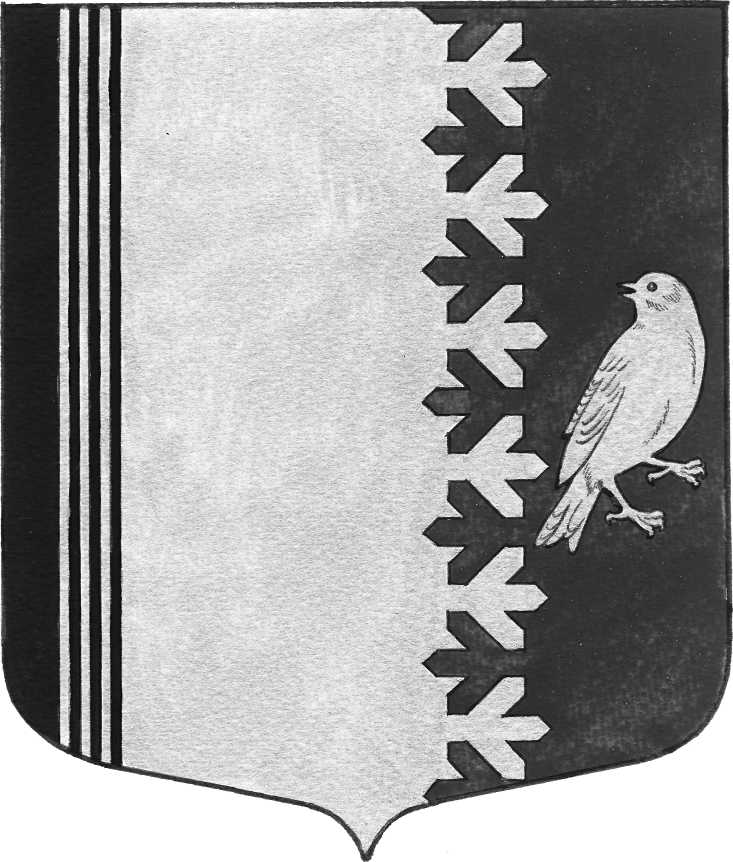 АДМИНИСТРАЦИЯ   МУНИЦИПАЛЬНОГО  ОБРАЗОВАНИЯШУМСКОЕ  СЕЛЬСКОЕ ПОСЕЛЕНИЕКИРОВСКОГО МУНИЦИПАЛЬНОГО  РАЙОНАЛЕНИНГРАДСКОЙ  ОБЛАСТИП О С Т А Н О В Л Е Н И Еот 27 марта 2018 года  № 47О  создании рабочей группы по  рассмотрению проекта актуализированной схемы теплоснабжения и сбора замечаний и предложений  в администрации  муниципального образования  Шумское сельское  поселение Кировского  муниципального района  Ленинградской областиВ соответствии с требованиями Федерального закона от 27.07.2010г.             № 190-ФЗ «О теплоснабжении», Постановления Правительства РФ от 22.02.2012 г. № 154 «О требованиях к схемам теплоснабжения, порядку их разработки и утверждения», Уставом муниципального образования  Шумское сельское поселение Кировского муниципального района Ленинградской области:Утвердить график рассмотрения и утверждения актуализированной схемы теплоснабжения муниципального образования  Шумское сельское поселение Кировского муниципального района Ленинградской области (Приложение № 1);Разместить проект актуализированной схемы теплоснабжения  муниципального образования  Шумское сельское поселение Кировского муниципального района Ленинградской области на официальном сайте администрации по адресу: шумское.рф в подразделе «теплоснабжение» раздела  «Организация инженерной инфраструктуры»;Создать рабочую группу для рассмотрения и сбора замечаний и предложений по проекту актуализированной схемы теплоснабжения на территории Шумского сельского поселения (Приложение № 2);      4. Замечания и предложения по проекту актуализированной схемы теплоснабжения муниципального образования  Шумское сельское поселение Кировского муниципального района Ленинградской области могут быть представлены заинтересованными лицами в письменной форме на комиссию, по адресу: Ленинградская область, Кировский район, с. Шум, ул. Советская, д.22,  до 25.04.2018 г.  включительно, по рабочим дням                  с 8 ч.-00 мин. до 16 ч.-00 мин.;               5. Опубликовать настоящее постановление в газете «Вестник», разместить  на информационном стенде в здании администрации муниципального образования Шумское сельское поселение Кировского муниципального района Ленинградской области по адресу: с. Шум, ул. Советская, д. 22, на официальном сайте администрации шумское.рф      6. Контроль за  исполнением настоящего постановления возложить на заместителя главы Иванову В.В.Глава администрации 				                                  В.Л. УльяновРазослано: дело, УКХ администрации муниципального образования Кировский муниципальный район Ленинградской области.                                                                                                                                                                                                                                                                 Приложение №1к постановлению администрации Шумское сельского поселения № 47 от «27» марта  2018 г.ГРАФИК РАЗРАБОТКИ И УТВЕРЖДЕНИЯ СХЕМЫ ТЕПЛОСНАБЖЕНИЯ                                                                                                                                                                                                                                                                                                                                                                                                                                                                                     Приложение №2к постановлению администрации Шумского  сельского поселения №  47  от «23» марта  2018 г.          Рабочая группа по разработке схемы теплоснабжения в следующем  составе:№ п/пНаименование этапа выполненияДата и сроки проведенияПримечание1Передача проекта актуализированной схемы теплоснабжения на рассмотрение27.03.2018 г.2Размещение проекта актуализированной схемы теплоснабжения в полном объеме (за исключением сведений, составляющих государственную тайну, и электронной модели схемы) на официальном сайте. Публикация в установленных официальных источниках опубликования сведений о размещении проекта схемы теплоснабжения на официальном сайте27.03.2018 г.3Рассмотрение проекта схемы теплоснабжения, сбор замечаний и предложений (адрес, по которому осуществляется сбор замечаний и предложений, а также срок их сбора указывается на официальном сайте)27.03.2018 г. –25.04.2018 г.4Размещение информации на официальном сайте о месте  проведения публичных слушаний10.04.2018 г.5Публичные слушания по проекту актуализированной схемы теплоснабжения26.04.2018 г.6Размещение на официальном сайте информации о завершении публичных слушаний, заключения о результатах проведенных публичных слушаний и протоколов публичных слушаний26.04.2018 г –28.04.2018 г.7Принятие решения главой администрации Шумского сельского поселения  об утверждении актуализированной схемы теплоснабженияВ течение 7 календарных дней8Размещение схемы теплоснабжения в полном объеме (за исключением сведений, составляющих государственную тайну, и электронной модели схемы) на официальном сайте. Публикация в установленных официальных источниках опубликования, сведений о размещении схемы теплоснабжения на официальном сайтеВ течение 15 календарных днейРуководитель рабочей группы:Руководитель рабочей группы:Ульянов Владимир ЛеонидовичГлава администрацииСекретарь рабочей группы:Секретарь рабочей группы:Иванова Василина ВикторовнаЗаместитель главы администрацииЧлены рабочей группы:Члены рабочей группы:Фоменкова Марина Александровнаспециалист администрацииИванов Сергей ВладимировичИ.о. директора МУП «Северное Сияние»Ибрагимов Махмуд СултановичДепутат МО Шумское сельское поселение